                                                                             Приложение к постановлению №77 от 17.12.2020г.                                                                                            комиссии по деламнесовершеннолетних и защите их прав                                                 администрации Турковского МРПлан работы Комиссии по делам несовершеннолетних и защите их прав администрации Турковского муниципального района на 2021 годВопросы для рассмотрения на заседаниях комиссии по деламнесовершеннолетних и защите   их прав   администрацииТурковского муниципального районаОрганизационно-методическое и кадровоеобеспечениедеятельностисубъектовсистемыпрофилактикибезнадзорности и правонарушенийнесовершеннолетних.Общиеорганизационныемероприятийпопрофилактикебезнадзорности и правонарушенийнесовершеннолетних.Утверждаю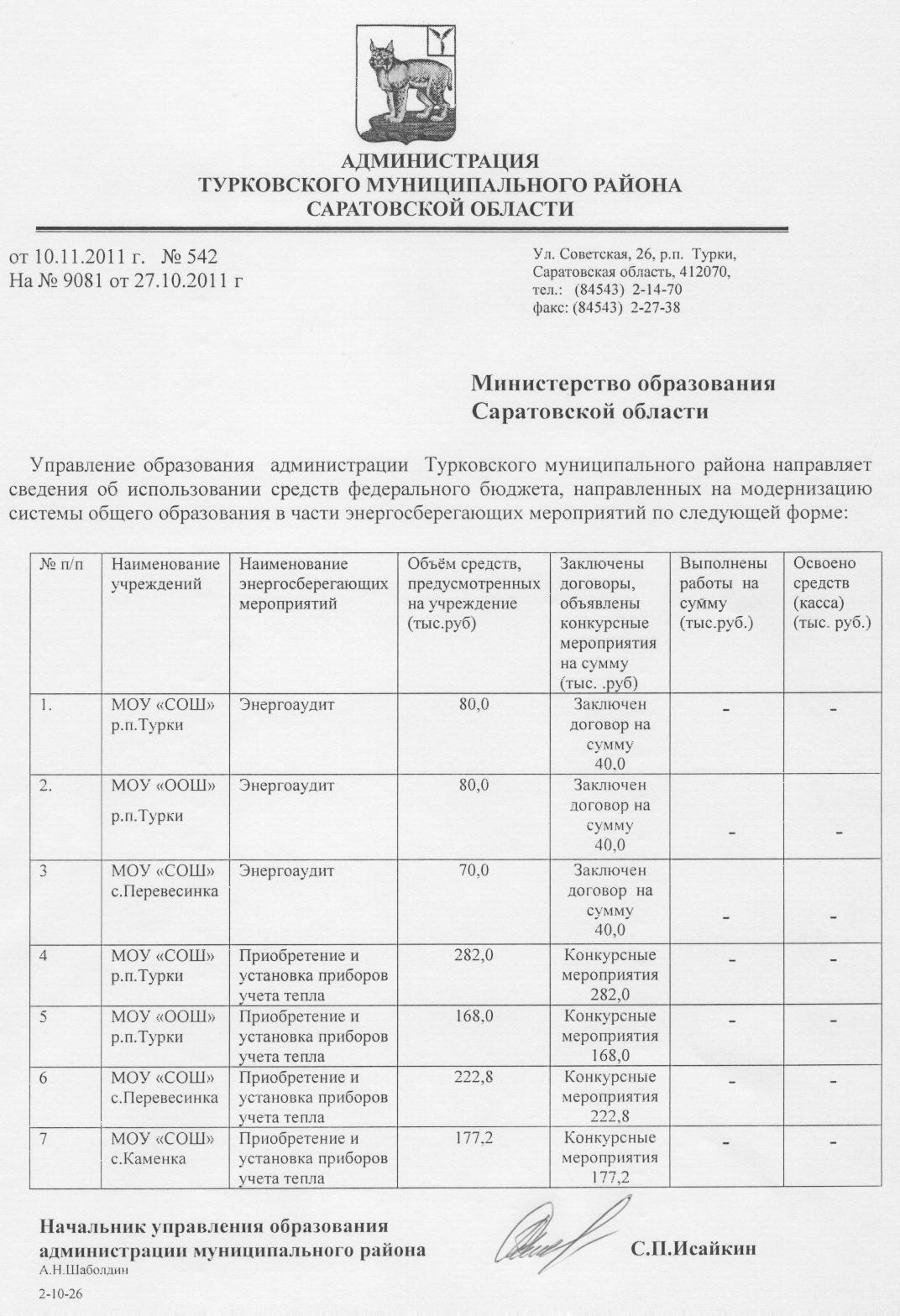 Председатель КДН и ЗП С.П. ИсайкинГрафик проведения заседаний КДН и ЗП при администрации Турковского муниципального районана 2021год	Заседание проводятся два раза в месяц в 10:00, место проведения – здание администрации Турковского района, расположенное по адресу: р.п.Турки, ул. Советская, д.26, актовый зал№ п/пНаименование мероприятийОтветственные за  исполнениеСроки проведенияОтметкао выполнении1.Об итогах деятельности  органов и учреждений системы профилактики безнадзорности и правонарушений несовершеннолетних Турковского муниципального района  за 2020 год. КДН и ЗПЯнварь2.О работе органов и учреждений системы профилактики безнадзорности и правонарушений несовершеннолетних по профилактике жестокого обращения с несовершеннолетними, а также защите детей от сексуального и иного насилия в отношении несовершеннолетних.КДН и ЗП,ОП в составе МО МВД «Аркадакский», ГУЗ СО  Турковская РБ, ГАУ СО КЦСОН, управление образования.Январь3.Анализ состояния безнадзорности,     правонарушений и преступлений, совершенных несовершеннолетними в 2020  году и мерах  по  их предупреждению.КДН и ЗП,ОП в составе МО МВД «Аркадакский»Февраль4.Организация культурно - досуговой, творческой работы и деятельности клубных формирований, меры повышения их роли в профилактике правонарушений и безнадзорности среди  несовершеннолетних, находящихся в социально опасном положении.КДН и ЗП,  отдел молодежной политики, ФК и спорта, ГАУ СО КЦСОН, управление образования, МУК ТРДК Февраль5.Анализ динамики численности и обеспечение жилищных и имущественных гарантий детей – сирот и детей, оставшихся без попечения родителей (опека, усыновление, приемная семья) на территории Турковского муниципального районаКДН и ЗП, Опека и попечительствоМарт6.О работе по формированию здорового образа жизни среди несовершеннолетних, профилактика гибели и травматизма детей от несчастных случаев.КДН и ЗП, управление образования, ГАУ СО КЦСОН,  ОП в составе МО МВД «Аркадакский»,  ГУЗ СО  Турковская РБ.Март 7.О работе органов и учреждений системы профилактики безнадзорности и правонарушений несовершеннолетних по формированию и реализации межведомственных индивидуальных программ социальной реабилитации семей, находящихся в социально опасном положении.Управление образования,ОП в составе МО МВД «Аркадакский», ГУЗ СО  Турковская РБ, опека и попечительство.Апрель8.О работе органов и учреждений системы профилактики безнадзорности и правонарушений несовершеннолетних по профилактике преступлений и нарушений общественного порядка, совершаемых несовершеннолетними в составе групп, предупреждению конфликтов на межнациональной почве среди учащихся образовательных организаций  района.КДН и ЗП,ОП в составе МО МВД «Аркадакский»,управление образования.Апрель9.Об организации летнего труда и отдыха подростков в районе, организации досуга и занятости в период летних каникул 2021 г. несовершеннолетних, состоящих на учете в ПДН, КДН и ЗП.КДН и ЗП, ГУ  ЦЗН,  ГАУ СО КЦСОН, управление образования,  ОП в составе МО МВД «Аркадакский», ГУЗ СО  Турковская РБМай10. О мероприятиях по противодействию экстремизма и терроризма в молодежной среде, патриотическому воспитанию несовершеннолетних. КДН и ЗП, управление образования, отдел молодежной политики, ФК и спорта, МУК ТРДК.Май 11.О работе учреждений дополнительного образования, учреждений физической культуры и спорта по организации досуга детей, находящихся в семьях социально опасном положении.КДН и ЗП, отдел молодежной политики, ФК и спорта, ГАУ СО КЦСОН, управление образования. Июнь12. О работе детских  оздоровительных лагерей дневного пребывания  Турковского районаКДН и ЗП, управление образования, ГАУ СО КЦСОН.Июнь13.О  ходе летней оздоровительной  компании.КДН и ЗП, ГАУ СО КЦСОН, ГУ ЦЗН, управление образования,ОП в составе МО МВД «Аркадакский» ,  ГУЗ  СО Турковская РБ.Июль 14.Оборганизацииработыпораннейпрофилактикеправонарушений в дошкольныхучрежденияхрайона и выявлениюродителей, уклоняющихсяотвоспитаниядетей.КДН и ЗП, управление образования, ГАУ СО КЦСОН, ГУЗ СО Турковская РБ,  ОП в составе МО МВД «Аркадакский».Июль 15.Об организации индивидуально-профилактической работы и занятости подростков, состоящих на учете в ПДН ОП, а также детей, проживающих в семьях, находящихся в социально опасном положении.КДН и ЗП, ОП в составе МО МВД «Аркадакский», управление образования, ГУ ЦЗН,  ГАУ СО КЦСОН.Август 16.О соблюдении прав несовершеннолетних, привлекаемых к административной ответственности.КДН и ЗП, ОП в составе МО МВД «Аркадакский»Август17.Подведение итогов летней занятости подростков « О работе по организации труда и отдыха несовершеннолетних в летний период»КДН и ЗП, ГУ ЦЗН, управление образования, ГАУ СО КЦСОН, ГУЗ СО Турковская РБ,ОП в составе  МО МВД «Аркадакский,  Сентябрь18.О работеобщественныхорганизацийпопрофилактикеправонарушенийсрединесовершеннолетнихКДН и ЗП, управлениеобразованияСентябрь 19.Организация работы по профилактике употребления психоактивных, наркотических веществ, курительных смесей и алкоголя несовершеннолетними.КДН и ЗП,ГАУ СО КЦСОН, управление образования, ОП в составе МО МВД  «Аркадакский», ГУЗ СО Турковская РБ.Октябрь 20Практика и проблемы реализации межведомственных индивидуальных программ социальной реабилитации несовершеннолетних и семей СОП.КДН и ЗП,ГАУ СО КЦСОН, управление образования, ОП в составе МО МВД  «Аркадакский», ГУЗ СО Турковская РБ.Октябрь21.О реализации Порядка взаимодействия органов и учреждений системы профилактики безнадзорности и правонарушений несовершеннолетних в организации индивидуальной профилактической работы с несовершеннолетними и семьями на территории Турковского района.КДН и ЗП, ГАУ СО КЦСОН,   управление образования,ОП в составе МО МВД «Аркадакский» ,ГУЗ  СО Турковская РБ, ГУ ЦЗН.Ноябрь 22.О работе органов и учреждений системы профилактики безнадзорности и правонарушений несовершеннолетних по защите несовершеннолетних от преступных посягательств, в том числе выявлению фактов нахождения подростков в ночное время в общественных местах без сопровождения родителей (законных представителей), а также пресечению продажи несовершеннолетним спиртных напитков и табачных изделий. КДН и ЗП, ОП в составе  МО МВД «Аркадакский»,управление образования,ГУЗ  СО Турковская РБ,  ГАУ СО КЦСОН. Ноябрь 23.О воспитательнойработе с детьми,систематическипропускающимизанятия,безуважительныхпричин.КДН и ЗП,управлениеобразования.Декабрь 24О результативности совместной работы органов и учреждений системы профилактики по  социализации и реабилитации родителей, ведущих асоциальный образ жизни.Органы и учреждения  системы профилактикиДекабрь№ п/пНаименованиемероприятийОтветственныйзаисполнениеСрокипроведенияОтметкао выполнении1Участие в подготовке и работезаседаний, совещаний, круглыхстолов, конференций, проводимыхорганизациями и учреждениямиповопросам, входящим в компетенциюкомиссииподеламнесовершеннолетних и защитеихправ.КДН и ЗПВесьпериод2Организациярайонногосеминаранатему:  «Об организации деятельности органов и учреждений системы профилактики безнадзорности и правонарушений несовершеннолетних по предупреждению пожаров  и технике пожарной безопасности от детской шалости с огнем и гибели детей на пожарах ».КДН и ЗПАпрель 3Продолжениедеятельностипостояннодействующегоштабапопрофилактикебезнадзорности и беспризорностинесовершеннолетнихприкомиссииподеламнесовершеннолетних и защитеихправ.  КДН и ЗПЕжемесячно4Своевременноеизучениезаконодательства  РФ и  Саратовскойобластиповопросампрофилактикибезнадзорности и правонарушенийнесовершеннолетних и защитеихправзаинтересованнымислужбами.КДН и ЗПВесьпериод5Подготовкаметодическихрекомендаций, информационныхписем в помощьспециалистамобщественныхкомиссий в муниципальныхобразованияхрайона.КДН и ЗПВесьпериод6Подготовкааналитическихсправок о деятельностикомиссииподеламнесовершеннолетних и защитеихправадминистрацииТурковскогомуниципальногорайонадля КДН и ЗП приПравительствеобласти.КДН и ЗПВесьпериод7Подготовка  и проведениеобучающихсеминаров  в помощьспециалистамслужбсистемыпрофилактики.КДН и ЗППо мере необходимости№ п/пНаименованиемероприятийОтветствен.заисполнениеСрокипроведенияОтметкао выполнении1Проведениепрофилактическихбесед с детьми и родителями,оказаниепомощинуждающимсясемьям, подросткам.СлужбысистемыпрофилактикиПостоянно2Организациярейдов в местасборамолодежи, посемьям, находящимся в социальноопасномположениии подросткам, стоящим на профилактическом учете в органах внутренних дел.КДН и ЗППостоянно3Анализпроблеммежведомственноговзаимодействия, совершенствованиетехнологийкоординациидеятельностисистемыпрофилактикибезнадзорности и правонарушенийнесовершеннолетних.КДН и ЗПВесьпериод4Анализрезультатовмероприятийповыявлениюнесовершеннолетних, занимающихсябродяжничеством, попрошайничеством, безнадзорныхдетей, работы с семьями, находящимися в социальноопасномположении, детьмисистематическипропускающимзанятия.КДН и ЗПЕжемесячно5Организацияинформированиянаселения в районныхсредствахмассовойинформацииповопросамзащитыправдетей, проблемамдетского и семейногонеблагополучия. Органы и учреждения системыпрофилактикиПостоянно6Ведениеучетачисленностинесовершеннолетних и семей, находящихся в социальноопасномположении, проживающихнатерриториирайона.КДН и ЗПЕжемесячно7Сверкаадминистративныхматериалов, отказныхматериалов.КДН и ЗП, ПДН ОП в составе  МО   МВД «Аркадакский»Ежемесячно8Участие в судебныхзаседанияхКДН и ЗППо мере необходимости.1 полугодие2 полугодие14января 2021года08июля 2021года28января2021года22июля 2021года11февраля 2021года05августа 2021года25февраля 2021года19августа 2021года11марта 2021года09сентября 2021года25марта 2021года23сентября 2021года08апреля 2021года07октября 2021года22апреля 2021года21октября 2021года06мая 2021года11ноября 2021года20мая 2021года25ноября 2021года03июня 2021года09декабря 2021года17июня 2021года23декабря 2021года